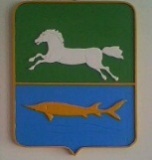 АДМИНИСТРАЦИЯ НАРЫМСКОГО СЕЛЬСКОГО ПОСЕЛЕНИЯПАРАБЕЛЬСКОГО РАЙОНА, ТОМСКОЙ ОБЛАСТИ                                         РАСПОРЯЖЕНИЕ                                                                 с.Нарым16.05.2019г.                                                                                                                          №  14а                              О дальнейшем использовании жилых помещений   В соответствии с Федеральным законом от 6 октября 2003 года № 131-ФЗ « Об общих принципах местного самоуправления в Российской Федерации», постановлением Правительства Российской Федерации от 28 января 20016.№47 « Об утверждении Положения  о признании помещения жилым помещением, жилого помещения непригодным для проживания и многоквартирного дома аварийным и подлежащим сносу или реконструкции», руководствуясь статьей 32 Жилищного кодекса Российской Федерации, на основании заключения межведомственной  комиссии по признанию помещения жилым помещением, жилого помещения непригодным для проживания и многоквартирного дома аварийным и подлежащим сносу.СЧИТАЮ НЕОБХОДИМЫМ:   1.Признать непригодными для проживания жилые помещения расположенные по адресам:-п. Шпалозавод, ул. Северная, д.2а,кв.1.-п. Шпалозавод, ул. Новая, д.5.кв.1.-с.Нарым, ул. Куйбышева, д.13.кв.4-п. Шпалозавод, ул. Береговая, д.28.кв.2.-п. Шпалозавод, ул. Береговая, д.39.кв.1. 2.Определить срок отселения физических лиц не позднее 31.12. 2023 г. 3.Рекомендовать собственникам жилых помещений, расположенных по адресам:      - с. Нарым, ул. Береговая, д.9,кв.2  - с. Алатаево, ул. Советская, д.14,кв1.  - с. Нарым, ул.Советская д. 3 .    Выполнить необходимые ремонтные работы для приведения жилого помещения в надлежащее состояние.4.Разместить настоящее распоряжение на официальном сайте Администрации Нарымского сельского поселения  http://narimskoe.ru .Глава поселения                                                                        С.В. Абдрашитова